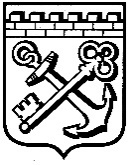 КОМИТЕТ ГРАДОСТРОИТЕЛЬНОЙ ПОЛИТИКИЛЕНИНГРАДСКОЙ ОБЛАСТИПРИКАЗот ____________________ № ______Об утверждении проекта планировки территории и проекта межевания территории с целью размещения линейного объекта: «Реконструкция Копорского шоссе (1 этап: участок Копорского шоссе от перекрестка с ул. Ленинградская до проезда на базу ВНИПИЭТ)» В соответствии со статьями 45, 46 Градостроительного кодекса Российской Федерации, частью 2 статьи 1 областного закона 
от 07 июля 2014 года № 45-оз «О перераспределении полномочий в области градостроительной деятельности между органами государственной власти Ленинградской области и органами местного самоуправления Ленинградской области», пунктом 2.9 Положения о Комитете градостроительной политики Ленинградской области, утвержденного постановлением Правительства Ленинградской области от 09 сентября 2019 года № 421, на основании обращение администрации Гатчинского муниципального района Ленинградской области от 17.03.2022 № 	01-15-16/2022, приказываю:Утвердить проект планировки территории с целью размещения линейного объекта: «Реконструкция Копорского шоссе (1 этап: участок Копорского шоссе от перекрестка с ул. Ленинградская до проезда на базу ВНИПИЭТ)», в составе:Чертеж красных линий согласно приложению № 1 к настоящему приказу;Чертеж границ зон планируемого размещения линейных объектов согласно приложению № 2 к настоящему приказу;Чертеж границ зон планируемого размещения линейных объектов, подлежащих реконструкции в связи с изменением их местоположения, согласно приложению № 3 к настоящему приказу;Положение о размещении линейных объектов согласно приложению № 4 к настоящему приказу;Утвердить проект межевания территории с целью размещения линейного объекта: «Реконструкция Копорского шоссе (1 этап: участок Копорского шоссе от перекрестка с ул. Ленинградская до проезда на базу ВНИПИЭТ)», в составе:Текстовая часть проекта межевания территории согласно приложению 
№ 5 к настоящему приказу;Чертеж межевания территории согласно приложению № 6 к настоящему приказу.Копию настоящего приказа направить главе муниципального образования Сосновоборский городской округ Ленинградской области, а также разместить на официальном сайте Комитета градостроительной политики Ленинградской области в сети «Интернет».Председатель комитета                                                                           И.Я.Кулаков